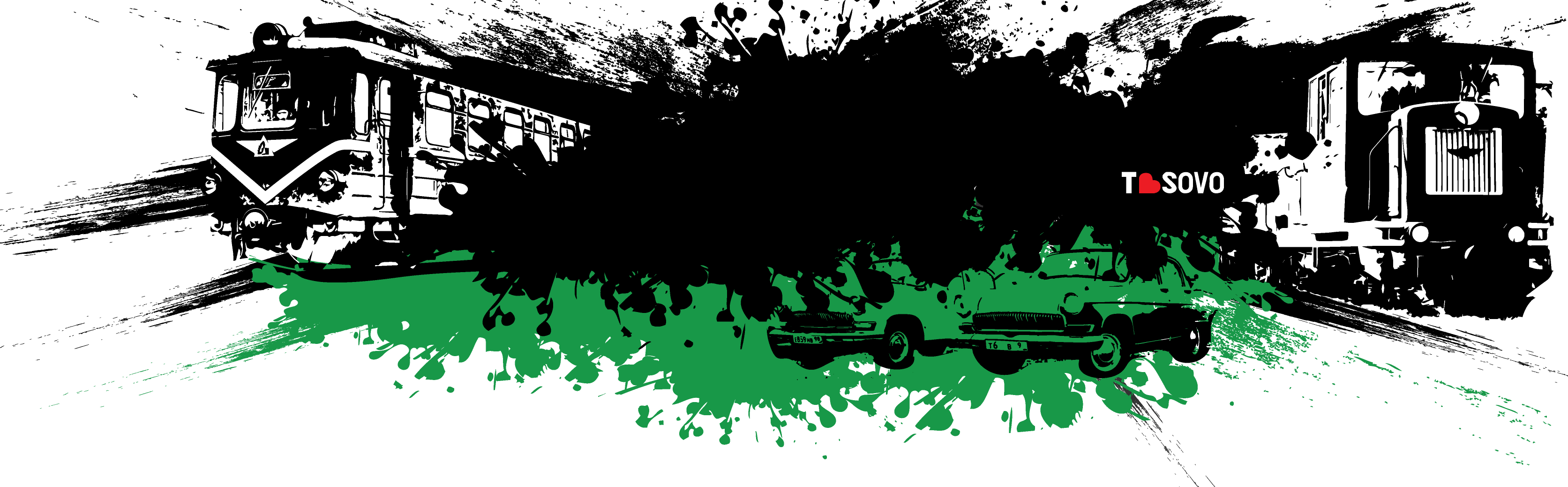 АНКЕТА УЧАСТНИКАВнимание! Поля, отмеченные *, обязательны для заполнения. Поле «Участвую в соревнованиях» предназначено для владельцев тракторов и мотоциклов.  Заполненную анкету в формате pdf вместе с фотографией техники ждём на почту reg@tesovofest.ru до 17:59 23 сентября! После обработки заявки на почту придёт письмо с подтверждением/отказом в регистрации. Возможно, что письмо может попасть в спам – учитывайте это.К участию в фестивале не допускаются экспонаты в неудовлетворительном состоянии со сквозной коррозией, отсутствующими кузовными элементами. Экспонаты в процессе реставрации допускаются по предварительному согласованию.ФИО*Адрес электронной почты*Контактный телефон*Город*Какую технику Вы планируете представить?*Наименование модели* Год выпуска*Состояние техники* Оставьте один из вариантов:идеальное, удовлетворительное, на реставрации Участвую в соревнованияхОставьте один из вариантов:да, нет